Ιστορικό ρεκόρ σημείωσαν οι ενεργητικές πολιτικές απασχόλησης της ΔΥΠΑ με 131.644 ωφελούμενουςΠάνω από 131.500 άνεργοι ωφελήθηκαν από τις ενεργητικές πολιτικές απασχόλησης της ΔΥΠΑ σε 46 μήνες, σημειώνοντας ιστορικό ρεκόρ. Συγκεκριμένα, κατά το διάστημα από 1 Αυγούστου 2019 έως 31 Μαΐου 2023, 131.644 άνεργοι απασχολήθηκαν μέσω προγραμμάτων της ΔΥΠΑ, σχεδόν τετραπλασιάζοντας συγκριτικά με τα προηγούμενα χρόνια τον ρυθμό δημιουργίας νέων θέσεων εργασίας και απόκτησης επαγγελματικής εμπειρίας, καθώς και νέας επιχειρηματικότητας.Σύμφωνα με τη νέα μελέτη της Διεύθυνσης Στρατηγικού Σχεδιασμού της ΔΥΠΑ, που ανέλυσε στοιχεία από το Ολοκληρωμένο Πληροφοριακό Σύστημα:82.490 άνεργοι συμμετείχαν σε προγράμματα δημιουργίας νέων θέσεων εργασίας και ειδικών προγραμμάτων απασχόλησης, 30.267 νέοι άνεργοι συμμετείχαν σε προγράμματα απόκτησης επαγγελματικής εμπειρίας, ενώ 18.887 άνεργοι δημιούργησαν νέες επιχειρήσεις μέσω επιχορήγησης  ΔΥΠΑ55% των ωφελουμένων κατοικούν και εργάζονται σε περιοχές εκτός της Αττικής και της Κεντρικής Μακεδονίας60% των ωφελουμένων αφορά σε γυναίκες, ενώ το 44% σε νέους έως 29 ετών. Οι νέες γυναίκες έως 29 ετών αντιπροσωπεύουν το 28% των ωφελουμένων66% των ωφελουμένων είναι απόφοιτοι έως και μεταδευτεροβάθμιας εκπαίδευσης ενώ οι πτυχιούχοι αποτελούν το 34%. Το 41% αφορά σε αποφοίτους Λυκείου58% των ωφελουμένων ήταν άνεργοι έως 12 μήνες, ενώ οι υπόλοιποι ήταν μακροχρόνια άνεργοι91% των ωφελουμένων απασχολήθηκαν σε πολύ μικρές επιχειρήσεις (1-9 εργαζόμενοι). Το 33% απασχολήθηκε σε επιχειρήσεις της κατηγορίας «Χονδρικό και Λιανικό Εμπόριο, Επισκευή Μηχανοκίνητων Οχημάτων και Μοτοσυκλετών», το 15% σε επιχειρήσεις του κλάδου «Επαγγελματικές, Επιστημονικές και Τεχνικές Δραστηριότητες», το 9% σε επιχειρήσεις «Υπηρεσιών Παροχής Καταλύματος και Υπηρεσιών Εστίασης», 9%  και στην «Μεταποίηση» και το 8% σε επιχειρήσεις «Ανθρώπινης Υγείας και Κοινωνικής Μέριμνας». Η έκθεση «Ωφελούμενοι των Προγραμμάτων Απασχόλησης 2019-2023, Ιούνιος 2023» είναι αναρτημένη στη διεύθυνση https://www.dypa.gov.gr/storage/statistika-stoikheia/meletes-analyseis/ekthesh-ofeloumenoi-proghrammaton-apaskholisis-dypa-2019-2023-iunios-2023.pdfΓια περισσότερες πληροφορίες σχετικά με τις δράσεις της ΔΥΠΑ επισκεφτείτε τη διεύθυνση www.dypa.gov.gr 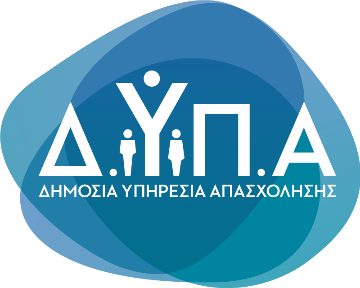 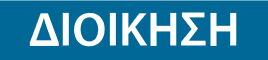 Τμήμα Επικοινωνίας &Δημοσίων ΣχέσεωνΑθήνα, 26.06.2023